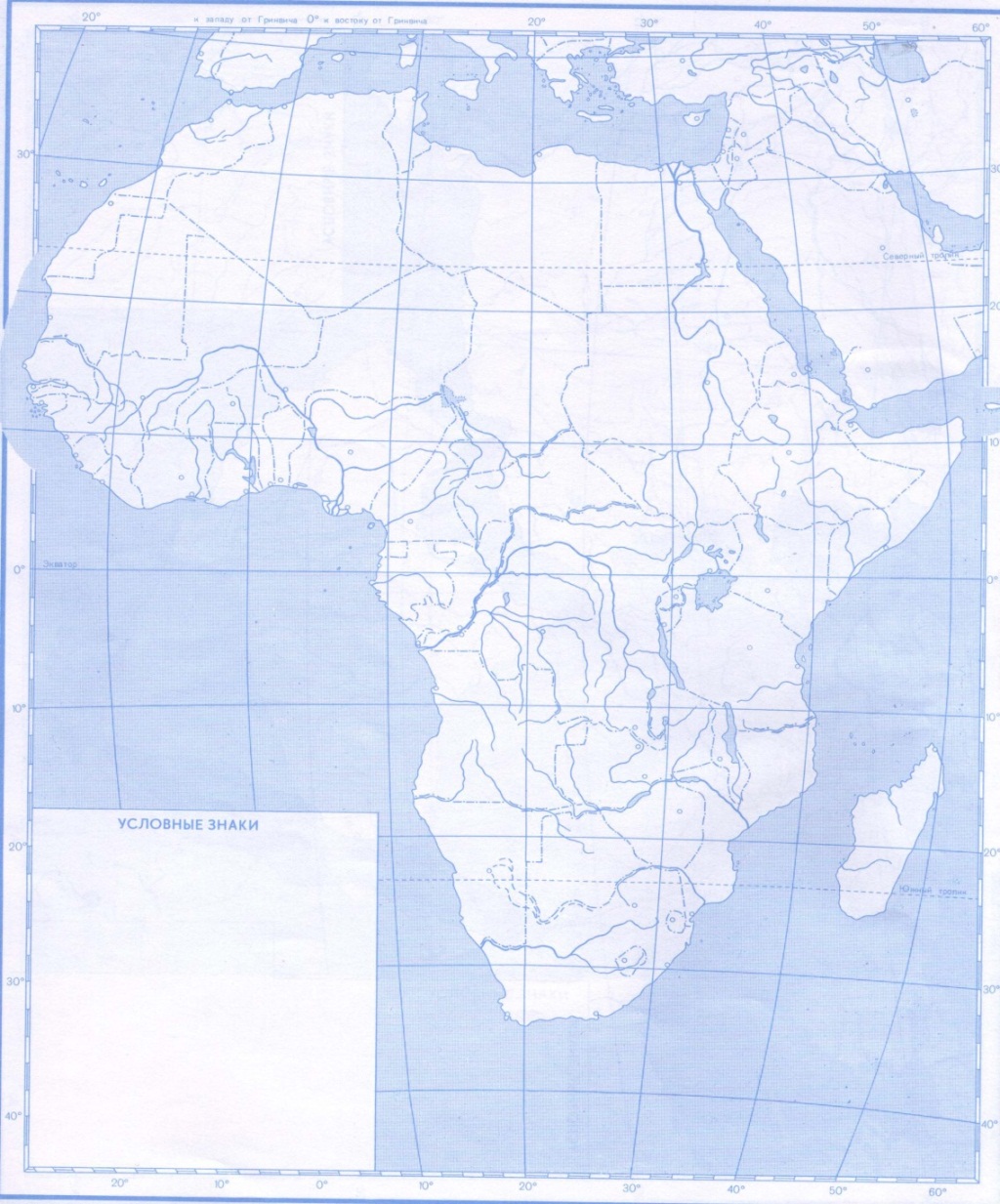 ЗАДАНИЕ Обозначьте условными знаками Горнодобывающие районы Африки (см видео-урок)Обозначьте условными знаками Монокультурную специализацию стран Африки (см стр 280 рис 77)Обозначьте условными знаками районы  Товарного  сельского  хозяйства АфрикиОбозначьте условными знаками районы  Потребительского сельского  хозяйства АфрикиОбозначьте главные Трансафриканские магистрали (см приложение)СДЕЛАЙТЕ ОБЩИЙ ВЫВОД О РАЗВИТИИ ХОЗЯЙСТВА АФРИКИ